Ferienbetreuung in den Sommerferien für Grundschüler der Gemeinde Sasbach 2018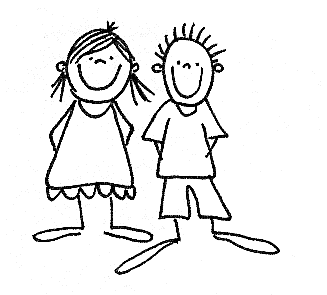 
Liebe Eltern,
die Gemeinde bietet wieder eine Ferienbetreuung für Schulkinder an.Es dürfen die Kinder angemeldet werden, die im Jahr 2018, in unserer Grundschule sind, also auch die Schulanfänger/„Maxis-Kinder“  und die Kinder, welche nach den Sommerferien dann die 5. Klasse besuchen.
In der Betreuung wird gespielt, gemalt, es gibt Sport + Spiel und kleine Ausflüge.
Die Betreuung findet in der Rheinauen-Grundschule Sasbach jeweilsvormittags von 7:30 Uhr bis 13:00 Uhr statt.In der letzten Schulwoche bieten wir zusätzlich eine Betreuung für 10,00 Euro pro Tag und Kind an:Donnerstag, 		26.07.2018		bitte ankreuzen 	(        ) Anzahl Kinder 	(       )Freitag, 		27.07.2018		bitte ankreuzen	(        ) Anzahl Kinder 	(       )		Sommerferien, KW 31 	30.07. - 03.08.2018	bitte ankreuzen (   ) Anzahl Kinder (    )	
Sommerferien, KW 32	06.08. - 10.08.2018	bitte ankreuzen (   ) Anzahl Kinder (    )	Sommerferien, KW 33	13.08. - 17.08.2018	bitte ankreuzen (   ) Anzahl Kinder (    )	Die von Ihnen zu zahlenden Betreuungskosten pro Kind liegen bei 50,00 € pro Woche. 
Bei erfolgter Anmeldung und späterer Abmeldung wird eine Gebühr von 10,00 Euro fällig. 
Wir bitten um Beachtung!
Die Anmeldung muss bis spätestens 02. Mai 2018 erfolgen - die Teilnehmerzahl ist begrenzt! Bitte den Anmeldebogen wieder in der Schule abgeben!Vor- und Familienname des zu betreuenden Kindes/ Kinder und Kindesalter: ………………………………………………………………………………Alter:…………………………………………………………………………

Vor- und Familienname Erziehungsberechtigte, Straße und Hausnummer, Wohnort…………………………………………………………………………………………………………………….………………………………………………………………………………………………………………………………………………………………………………………………………………………
Telefonnummer privat/Telefonnummer unter der die Eltern während der Betreuung zu erreichen sind…………………………………………………………………………………………………………………………………………………………………..Zur Anmeldung verbindliche Unterschrift Erziehungsberechtigte: 
Sasbach, den ……………………………	…………………………………………………………………………………………………												Bitte wendenSEPA-Lastschriftmandat AbsenderGemeinde 79361 Sasbach am Kaiserstuhl Gläubiger-IdentifikationsnummerGläubiger-Identifikationsnummer / creditor identifierDE52ZZZ00000142787Bürgermeisteramt
Hauptstr. 1579361 Sasbach am KaiserstuhlIch ermächtige (Wir ermächtigen) Abbucher , Zahlungen von meinem (unserem) Konto mittels Lastschrift einzuziehen. Zugleich weise ich mein (weisen wir unser) Kreditinstitut an, die von Abbucher auf mein (unsere) Konto gezogenen Lastschriften einzulösen. Hinweis: Ich kann (Wir können) innerhalb von acht Wochen, beginnend mit dem Belastungsdatum, die Erstattung des belasteten Betrages verlangen. Es gelten dabei die mit meinem (unserem) Kreditinstitut vereinbarten Bedingungen.Information: Die Lastschriften werden zu den Fälligkeitszeitpunkten bewirkt, die in den Bescheiden, Rechnungen, und Verträgen ausdrücklich genannt sind. Dort werden auch die genauen Einzugsbeträge genannt.Ort und Datum 	________________________________________________Unterschrift(en) ________________________________________________ZahlungspflichtigerNameStraße und Hausnummer Bankverbindung wie letztes Jahr			ja
(wenn ja, weiteres ausfüllen nicht notwendig)Land, Postleitzahl und OrtIBAN SWIFT BIC Mandatsreferenz- wird vom Zahlungsempfänger ausgefüllt Zahlung fürFerienbetreuung der Rheinauen-Grundschule SasbachDieses SEPA-Lastschriftmandat gilt für die Vereinbarung mitZahlungsart[  ] Wiederkehrende Zahlung [- ] Einmalige 